【大阪府教育センターへのアクセス】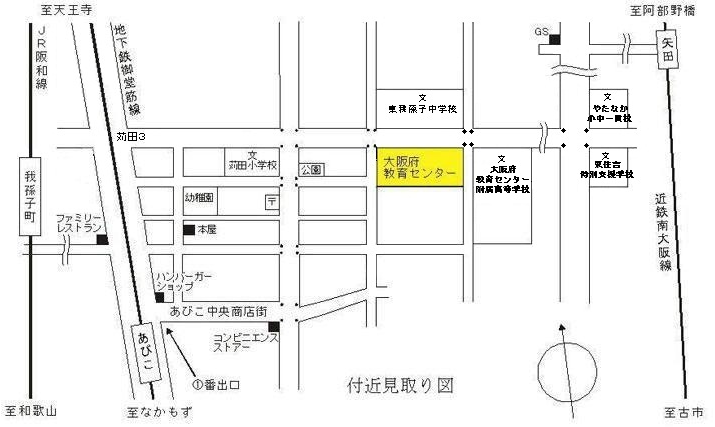 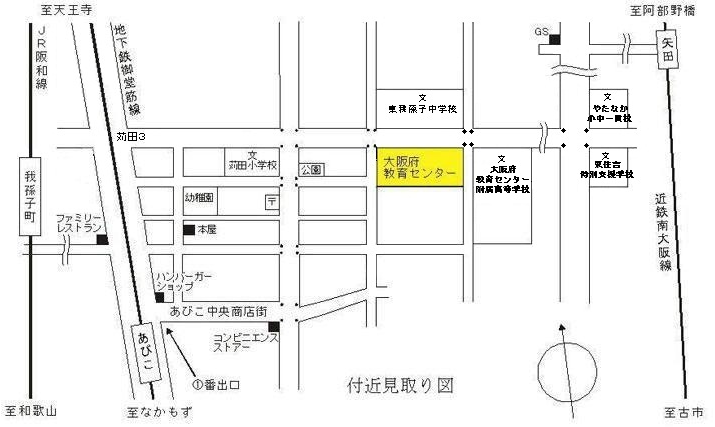 交通機関OsakaMetro御堂筋線「あびこ」駅下車①番出口、東北東へ約700ｍJR阪和線「我孫子町」駅下車、東へ約1,400ｍ 近鉄南大阪線「矢田」駅下車、西南西へ約1,700ｍ※会場には、電車などの交通機関を利用してご来場ください。